2027 Calendar2027 Calendar2027 Calendar2027 Calendar2027 Calendar2027 Calendar2027 Calendar2027 Calendar2027 Calendar2027 Calendar2027 Calendar2027 Calendar2027 Calendar2027 Calendar2027 Calendar2027 Calendar2027 Calendar2027 Calendar2027 Calendar2027 Calendar2027 Calendar2027 Calendar2027 Calendar2027 Calendar2027 CalendarAlbaniaAlbaniaJANUARYJANUARYJANUARYJANUARYJANUARYJANUARYJANUARYFEBRUARYFEBRUARYFEBRUARYFEBRUARYFEBRUARYFEBRUARYFEBRUARYFEBRUARYMARCHMARCHMARCHMARCHMARCHMARCHMARCH2027 Holidays for AlbaniaSuMoTuWeThFrSaSuMoTuWeThFrSaSuSuMoTuWeThFrSaJan 1	New Year’s DayJan 2	New Year HolidayMar 2	League of Lezhë dayMar 7	Teacher’s DayMar 8	Mother’s DayMar 9	End of Ramadan (Eid al-Fitr)Mar 14	Summer DayMar 15	Summer Day (substitute day)Mar 22	Sultan Nevruz’s DayMar 28	Catholic EasterMar 29	Catholic EasterApr 1	April Fools’ DayMay 1	Labour DayMay 2	Orthodox EasterMay 3	Orthodox EasterMay 16	Feast of the Sacrifice (Eid al-Adha)Jun 1	Children’s DayOct 19	Mother Teresa DayNov 22	Alphabet DayNov 28	Independence DayNov 29	Independence Day (substitute day), Liberation DayDec 8	Youth DayDec 24	Christmas EveDec 25	Christmas Day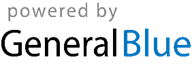 12123456123456Jan 1	New Year’s DayJan 2	New Year HolidayMar 2	League of Lezhë dayMar 7	Teacher’s DayMar 8	Mother’s DayMar 9	End of Ramadan (Eid al-Fitr)Mar 14	Summer DayMar 15	Summer Day (substitute day)Mar 22	Sultan Nevruz’s DayMar 28	Catholic EasterMar 29	Catholic EasterApr 1	April Fools’ DayMay 1	Labour DayMay 2	Orthodox EasterMay 3	Orthodox EasterMay 16	Feast of the Sacrifice (Eid al-Adha)Jun 1	Children’s DayOct 19	Mother Teresa DayNov 22	Alphabet DayNov 28	Independence DayNov 29	Independence Day (substitute day), Liberation DayDec 8	Youth DayDec 24	Christmas EveDec 25	Christmas Day345678978910111213778910111213Jan 1	New Year’s DayJan 2	New Year HolidayMar 2	League of Lezhë dayMar 7	Teacher’s DayMar 8	Mother’s DayMar 9	End of Ramadan (Eid al-Fitr)Mar 14	Summer DayMar 15	Summer Day (substitute day)Mar 22	Sultan Nevruz’s DayMar 28	Catholic EasterMar 29	Catholic EasterApr 1	April Fools’ DayMay 1	Labour DayMay 2	Orthodox EasterMay 3	Orthodox EasterMay 16	Feast of the Sacrifice (Eid al-Adha)Jun 1	Children’s DayOct 19	Mother Teresa DayNov 22	Alphabet DayNov 28	Independence DayNov 29	Independence Day (substitute day), Liberation DayDec 8	Youth DayDec 24	Christmas EveDec 25	Christmas Day10111213141516141516171819201414151617181920Jan 1	New Year’s DayJan 2	New Year HolidayMar 2	League of Lezhë dayMar 7	Teacher’s DayMar 8	Mother’s DayMar 9	End of Ramadan (Eid al-Fitr)Mar 14	Summer DayMar 15	Summer Day (substitute day)Mar 22	Sultan Nevruz’s DayMar 28	Catholic EasterMar 29	Catholic EasterApr 1	April Fools’ DayMay 1	Labour DayMay 2	Orthodox EasterMay 3	Orthodox EasterMay 16	Feast of the Sacrifice (Eid al-Adha)Jun 1	Children’s DayOct 19	Mother Teresa DayNov 22	Alphabet DayNov 28	Independence DayNov 29	Independence Day (substitute day), Liberation DayDec 8	Youth DayDec 24	Christmas EveDec 25	Christmas Day17181920212223212223242526272121222324252627Jan 1	New Year’s DayJan 2	New Year HolidayMar 2	League of Lezhë dayMar 7	Teacher’s DayMar 8	Mother’s DayMar 9	End of Ramadan (Eid al-Fitr)Mar 14	Summer DayMar 15	Summer Day (substitute day)Mar 22	Sultan Nevruz’s DayMar 28	Catholic EasterMar 29	Catholic EasterApr 1	April Fools’ DayMay 1	Labour DayMay 2	Orthodox EasterMay 3	Orthodox EasterMay 16	Feast of the Sacrifice (Eid al-Adha)Jun 1	Children’s DayOct 19	Mother Teresa DayNov 22	Alphabet DayNov 28	Independence DayNov 29	Independence Day (substitute day), Liberation DayDec 8	Youth DayDec 24	Christmas EveDec 25	Christmas Day24252627282930282828293031Jan 1	New Year’s DayJan 2	New Year HolidayMar 2	League of Lezhë dayMar 7	Teacher’s DayMar 8	Mother’s DayMar 9	End of Ramadan (Eid al-Fitr)Mar 14	Summer DayMar 15	Summer Day (substitute day)Mar 22	Sultan Nevruz’s DayMar 28	Catholic EasterMar 29	Catholic EasterApr 1	April Fools’ DayMay 1	Labour DayMay 2	Orthodox EasterMay 3	Orthodox EasterMay 16	Feast of the Sacrifice (Eid al-Adha)Jun 1	Children’s DayOct 19	Mother Teresa DayNov 22	Alphabet DayNov 28	Independence DayNov 29	Independence Day (substitute day), Liberation DayDec 8	Youth DayDec 24	Christmas EveDec 25	Christmas Day31Jan 1	New Year’s DayJan 2	New Year HolidayMar 2	League of Lezhë dayMar 7	Teacher’s DayMar 8	Mother’s DayMar 9	End of Ramadan (Eid al-Fitr)Mar 14	Summer DayMar 15	Summer Day (substitute day)Mar 22	Sultan Nevruz’s DayMar 28	Catholic EasterMar 29	Catholic EasterApr 1	April Fools’ DayMay 1	Labour DayMay 2	Orthodox EasterMay 3	Orthodox EasterMay 16	Feast of the Sacrifice (Eid al-Adha)Jun 1	Children’s DayOct 19	Mother Teresa DayNov 22	Alphabet DayNov 28	Independence DayNov 29	Independence Day (substitute day), Liberation DayDec 8	Youth DayDec 24	Christmas EveDec 25	Christmas DayAPRILAPRILAPRILAPRILAPRILAPRILAPRILMAYMAYMAYMAYMAYMAYMAYMAYJUNEJUNEJUNEJUNEJUNEJUNEJUNEJan 1	New Year’s DayJan 2	New Year HolidayMar 2	League of Lezhë dayMar 7	Teacher’s DayMar 8	Mother’s DayMar 9	End of Ramadan (Eid al-Fitr)Mar 14	Summer DayMar 15	Summer Day (substitute day)Mar 22	Sultan Nevruz’s DayMar 28	Catholic EasterMar 29	Catholic EasterApr 1	April Fools’ DayMay 1	Labour DayMay 2	Orthodox EasterMay 3	Orthodox EasterMay 16	Feast of the Sacrifice (Eid al-Adha)Jun 1	Children’s DayOct 19	Mother Teresa DayNov 22	Alphabet DayNov 28	Independence DayNov 29	Independence Day (substitute day), Liberation DayDec 8	Youth DayDec 24	Christmas EveDec 25	Christmas DaySuMoTuWeThFrSaSuMoTuWeThFrSaSuSuMoTuWeThFrSaJan 1	New Year’s DayJan 2	New Year HolidayMar 2	League of Lezhë dayMar 7	Teacher’s DayMar 8	Mother’s DayMar 9	End of Ramadan (Eid al-Fitr)Mar 14	Summer DayMar 15	Summer Day (substitute day)Mar 22	Sultan Nevruz’s DayMar 28	Catholic EasterMar 29	Catholic EasterApr 1	April Fools’ DayMay 1	Labour DayMay 2	Orthodox EasterMay 3	Orthodox EasterMay 16	Feast of the Sacrifice (Eid al-Adha)Jun 1	Children’s DayOct 19	Mother Teresa DayNov 22	Alphabet DayNov 28	Independence DayNov 29	Independence Day (substitute day), Liberation DayDec 8	Youth DayDec 24	Christmas EveDec 25	Christmas Day123112345Jan 1	New Year’s DayJan 2	New Year HolidayMar 2	League of Lezhë dayMar 7	Teacher’s DayMar 8	Mother’s DayMar 9	End of Ramadan (Eid al-Fitr)Mar 14	Summer DayMar 15	Summer Day (substitute day)Mar 22	Sultan Nevruz’s DayMar 28	Catholic EasterMar 29	Catholic EasterApr 1	April Fools’ DayMay 1	Labour DayMay 2	Orthodox EasterMay 3	Orthodox EasterMay 16	Feast of the Sacrifice (Eid al-Adha)Jun 1	Children’s DayOct 19	Mother Teresa DayNov 22	Alphabet DayNov 28	Independence DayNov 29	Independence Day (substitute day), Liberation DayDec 8	Youth DayDec 24	Christmas EveDec 25	Christmas Day45678910234567866789101112Jan 1	New Year’s DayJan 2	New Year HolidayMar 2	League of Lezhë dayMar 7	Teacher’s DayMar 8	Mother’s DayMar 9	End of Ramadan (Eid al-Fitr)Mar 14	Summer DayMar 15	Summer Day (substitute day)Mar 22	Sultan Nevruz’s DayMar 28	Catholic EasterMar 29	Catholic EasterApr 1	April Fools’ DayMay 1	Labour DayMay 2	Orthodox EasterMay 3	Orthodox EasterMay 16	Feast of the Sacrifice (Eid al-Adha)Jun 1	Children’s DayOct 19	Mother Teresa DayNov 22	Alphabet DayNov 28	Independence DayNov 29	Independence Day (substitute day), Liberation DayDec 8	Youth DayDec 24	Christmas EveDec 25	Christmas Day1112131415161791011121314151313141516171819Jan 1	New Year’s DayJan 2	New Year HolidayMar 2	League of Lezhë dayMar 7	Teacher’s DayMar 8	Mother’s DayMar 9	End of Ramadan (Eid al-Fitr)Mar 14	Summer DayMar 15	Summer Day (substitute day)Mar 22	Sultan Nevruz’s DayMar 28	Catholic EasterMar 29	Catholic EasterApr 1	April Fools’ DayMay 1	Labour DayMay 2	Orthodox EasterMay 3	Orthodox EasterMay 16	Feast of the Sacrifice (Eid al-Adha)Jun 1	Children’s DayOct 19	Mother Teresa DayNov 22	Alphabet DayNov 28	Independence DayNov 29	Independence Day (substitute day), Liberation DayDec 8	Youth DayDec 24	Christmas EveDec 25	Christmas Day18192021222324161718192021222020212223242526Jan 1	New Year’s DayJan 2	New Year HolidayMar 2	League of Lezhë dayMar 7	Teacher’s DayMar 8	Mother’s DayMar 9	End of Ramadan (Eid al-Fitr)Mar 14	Summer DayMar 15	Summer Day (substitute day)Mar 22	Sultan Nevruz’s DayMar 28	Catholic EasterMar 29	Catholic EasterApr 1	April Fools’ DayMay 1	Labour DayMay 2	Orthodox EasterMay 3	Orthodox EasterMay 16	Feast of the Sacrifice (Eid al-Adha)Jun 1	Children’s DayOct 19	Mother Teresa DayNov 22	Alphabet DayNov 28	Independence DayNov 29	Independence Day (substitute day), Liberation DayDec 8	Youth DayDec 24	Christmas EveDec 25	Christmas Day252627282930232425262728292727282930Jan 1	New Year’s DayJan 2	New Year HolidayMar 2	League of Lezhë dayMar 7	Teacher’s DayMar 8	Mother’s DayMar 9	End of Ramadan (Eid al-Fitr)Mar 14	Summer DayMar 15	Summer Day (substitute day)Mar 22	Sultan Nevruz’s DayMar 28	Catholic EasterMar 29	Catholic EasterApr 1	April Fools’ DayMay 1	Labour DayMay 2	Orthodox EasterMay 3	Orthodox EasterMay 16	Feast of the Sacrifice (Eid al-Adha)Jun 1	Children’s DayOct 19	Mother Teresa DayNov 22	Alphabet DayNov 28	Independence DayNov 29	Independence Day (substitute day), Liberation DayDec 8	Youth DayDec 24	Christmas EveDec 25	Christmas Day3031Jan 1	New Year’s DayJan 2	New Year HolidayMar 2	League of Lezhë dayMar 7	Teacher’s DayMar 8	Mother’s DayMar 9	End of Ramadan (Eid al-Fitr)Mar 14	Summer DayMar 15	Summer Day (substitute day)Mar 22	Sultan Nevruz’s DayMar 28	Catholic EasterMar 29	Catholic EasterApr 1	April Fools’ DayMay 1	Labour DayMay 2	Orthodox EasterMay 3	Orthodox EasterMay 16	Feast of the Sacrifice (Eid al-Adha)Jun 1	Children’s DayOct 19	Mother Teresa DayNov 22	Alphabet DayNov 28	Independence DayNov 29	Independence Day (substitute day), Liberation DayDec 8	Youth DayDec 24	Christmas EveDec 25	Christmas DayJULYJULYJULYJULYJULYJULYJULYAUGUSTAUGUSTAUGUSTAUGUSTAUGUSTAUGUSTAUGUSTAUGUSTSEPTEMBERSEPTEMBERSEPTEMBERSEPTEMBERSEPTEMBERSEPTEMBERSEPTEMBERJan 1	New Year’s DayJan 2	New Year HolidayMar 2	League of Lezhë dayMar 7	Teacher’s DayMar 8	Mother’s DayMar 9	End of Ramadan (Eid al-Fitr)Mar 14	Summer DayMar 15	Summer Day (substitute day)Mar 22	Sultan Nevruz’s DayMar 28	Catholic EasterMar 29	Catholic EasterApr 1	April Fools’ DayMay 1	Labour DayMay 2	Orthodox EasterMay 3	Orthodox EasterMay 16	Feast of the Sacrifice (Eid al-Adha)Jun 1	Children’s DayOct 19	Mother Teresa DayNov 22	Alphabet DayNov 28	Independence DayNov 29	Independence Day (substitute day), Liberation DayDec 8	Youth DayDec 24	Christmas EveDec 25	Christmas DaySuMoTuWeThFrSaSuMoTuWeThFrSaSuSuMoTuWeThFrSaJan 1	New Year’s DayJan 2	New Year HolidayMar 2	League of Lezhë dayMar 7	Teacher’s DayMar 8	Mother’s DayMar 9	End of Ramadan (Eid al-Fitr)Mar 14	Summer DayMar 15	Summer Day (substitute day)Mar 22	Sultan Nevruz’s DayMar 28	Catholic EasterMar 29	Catholic EasterApr 1	April Fools’ DayMay 1	Labour DayMay 2	Orthodox EasterMay 3	Orthodox EasterMay 16	Feast of the Sacrifice (Eid al-Adha)Jun 1	Children’s DayOct 19	Mother Teresa DayNov 22	Alphabet DayNov 28	Independence DayNov 29	Independence Day (substitute day), Liberation DayDec 8	Youth DayDec 24	Christmas EveDec 25	Christmas Day12312345671234Jan 1	New Year’s DayJan 2	New Year HolidayMar 2	League of Lezhë dayMar 7	Teacher’s DayMar 8	Mother’s DayMar 9	End of Ramadan (Eid al-Fitr)Mar 14	Summer DayMar 15	Summer Day (substitute day)Mar 22	Sultan Nevruz’s DayMar 28	Catholic EasterMar 29	Catholic EasterApr 1	April Fools’ DayMay 1	Labour DayMay 2	Orthodox EasterMay 3	Orthodox EasterMay 16	Feast of the Sacrifice (Eid al-Adha)Jun 1	Children’s DayOct 19	Mother Teresa DayNov 22	Alphabet DayNov 28	Independence DayNov 29	Independence Day (substitute day), Liberation DayDec 8	Youth DayDec 24	Christmas EveDec 25	Christmas Day456789108910111213145567891011Jan 1	New Year’s DayJan 2	New Year HolidayMar 2	League of Lezhë dayMar 7	Teacher’s DayMar 8	Mother’s DayMar 9	End of Ramadan (Eid al-Fitr)Mar 14	Summer DayMar 15	Summer Day (substitute day)Mar 22	Sultan Nevruz’s DayMar 28	Catholic EasterMar 29	Catholic EasterApr 1	April Fools’ DayMay 1	Labour DayMay 2	Orthodox EasterMay 3	Orthodox EasterMay 16	Feast of the Sacrifice (Eid al-Adha)Jun 1	Children’s DayOct 19	Mother Teresa DayNov 22	Alphabet DayNov 28	Independence DayNov 29	Independence Day (substitute day), Liberation DayDec 8	Youth DayDec 24	Christmas EveDec 25	Christmas Day11121314151617151617181920211212131415161718Jan 1	New Year’s DayJan 2	New Year HolidayMar 2	League of Lezhë dayMar 7	Teacher’s DayMar 8	Mother’s DayMar 9	End of Ramadan (Eid al-Fitr)Mar 14	Summer DayMar 15	Summer Day (substitute day)Mar 22	Sultan Nevruz’s DayMar 28	Catholic EasterMar 29	Catholic EasterApr 1	April Fools’ DayMay 1	Labour DayMay 2	Orthodox EasterMay 3	Orthodox EasterMay 16	Feast of the Sacrifice (Eid al-Adha)Jun 1	Children’s DayOct 19	Mother Teresa DayNov 22	Alphabet DayNov 28	Independence DayNov 29	Independence Day (substitute day), Liberation DayDec 8	Youth DayDec 24	Christmas EveDec 25	Christmas Day18192021222324222324252627281919202122232425Jan 1	New Year’s DayJan 2	New Year HolidayMar 2	League of Lezhë dayMar 7	Teacher’s DayMar 8	Mother’s DayMar 9	End of Ramadan (Eid al-Fitr)Mar 14	Summer DayMar 15	Summer Day (substitute day)Mar 22	Sultan Nevruz’s DayMar 28	Catholic EasterMar 29	Catholic EasterApr 1	April Fools’ DayMay 1	Labour DayMay 2	Orthodox EasterMay 3	Orthodox EasterMay 16	Feast of the Sacrifice (Eid al-Adha)Jun 1	Children’s DayOct 19	Mother Teresa DayNov 22	Alphabet DayNov 28	Independence DayNov 29	Independence Day (substitute day), Liberation DayDec 8	Youth DayDec 24	Christmas EveDec 25	Christmas Day25262728293031293031262627282930Jan 1	New Year’s DayJan 2	New Year HolidayMar 2	League of Lezhë dayMar 7	Teacher’s DayMar 8	Mother’s DayMar 9	End of Ramadan (Eid al-Fitr)Mar 14	Summer DayMar 15	Summer Day (substitute day)Mar 22	Sultan Nevruz’s DayMar 28	Catholic EasterMar 29	Catholic EasterApr 1	April Fools’ DayMay 1	Labour DayMay 2	Orthodox EasterMay 3	Orthodox EasterMay 16	Feast of the Sacrifice (Eid al-Adha)Jun 1	Children’s DayOct 19	Mother Teresa DayNov 22	Alphabet DayNov 28	Independence DayNov 29	Independence Day (substitute day), Liberation DayDec 8	Youth DayDec 24	Christmas EveDec 25	Christmas DayJan 1	New Year’s DayJan 2	New Year HolidayMar 2	League of Lezhë dayMar 7	Teacher’s DayMar 8	Mother’s DayMar 9	End of Ramadan (Eid al-Fitr)Mar 14	Summer DayMar 15	Summer Day (substitute day)Mar 22	Sultan Nevruz’s DayMar 28	Catholic EasterMar 29	Catholic EasterApr 1	April Fools’ DayMay 1	Labour DayMay 2	Orthodox EasterMay 3	Orthodox EasterMay 16	Feast of the Sacrifice (Eid al-Adha)Jun 1	Children’s DayOct 19	Mother Teresa DayNov 22	Alphabet DayNov 28	Independence DayNov 29	Independence Day (substitute day), Liberation DayDec 8	Youth DayDec 24	Christmas EveDec 25	Christmas DayOCTOBEROCTOBEROCTOBEROCTOBEROCTOBEROCTOBEROCTOBERNOVEMBERNOVEMBERNOVEMBERNOVEMBERNOVEMBERNOVEMBERNOVEMBERDECEMBERDECEMBERDECEMBERDECEMBERDECEMBERDECEMBERDECEMBERDECEMBERJan 1	New Year’s DayJan 2	New Year HolidayMar 2	League of Lezhë dayMar 7	Teacher’s DayMar 8	Mother’s DayMar 9	End of Ramadan (Eid al-Fitr)Mar 14	Summer DayMar 15	Summer Day (substitute day)Mar 22	Sultan Nevruz’s DayMar 28	Catholic EasterMar 29	Catholic EasterApr 1	April Fools’ DayMay 1	Labour DayMay 2	Orthodox EasterMay 3	Orthodox EasterMay 16	Feast of the Sacrifice (Eid al-Adha)Jun 1	Children’s DayOct 19	Mother Teresa DayNov 22	Alphabet DayNov 28	Independence DayNov 29	Independence Day (substitute day), Liberation DayDec 8	Youth DayDec 24	Christmas EveDec 25	Christmas DaySuMoTuWeThFrSaSuMoTuWeThFrSaSuSuMoTuWeThFrSaJan 1	New Year’s DayJan 2	New Year HolidayMar 2	League of Lezhë dayMar 7	Teacher’s DayMar 8	Mother’s DayMar 9	End of Ramadan (Eid al-Fitr)Mar 14	Summer DayMar 15	Summer Day (substitute day)Mar 22	Sultan Nevruz’s DayMar 28	Catholic EasterMar 29	Catholic EasterApr 1	April Fools’ DayMay 1	Labour DayMay 2	Orthodox EasterMay 3	Orthodox EasterMay 16	Feast of the Sacrifice (Eid al-Adha)Jun 1	Children’s DayOct 19	Mother Teresa DayNov 22	Alphabet DayNov 28	Independence DayNov 29	Independence Day (substitute day), Liberation DayDec 8	Youth DayDec 24	Christmas EveDec 25	Christmas Day121234561234Jan 1	New Year’s DayJan 2	New Year HolidayMar 2	League of Lezhë dayMar 7	Teacher’s DayMar 8	Mother’s DayMar 9	End of Ramadan (Eid al-Fitr)Mar 14	Summer DayMar 15	Summer Day (substitute day)Mar 22	Sultan Nevruz’s DayMar 28	Catholic EasterMar 29	Catholic EasterApr 1	April Fools’ DayMay 1	Labour DayMay 2	Orthodox EasterMay 3	Orthodox EasterMay 16	Feast of the Sacrifice (Eid al-Adha)Jun 1	Children’s DayOct 19	Mother Teresa DayNov 22	Alphabet DayNov 28	Independence DayNov 29	Independence Day (substitute day), Liberation DayDec 8	Youth DayDec 24	Christmas EveDec 25	Christmas Day3456789789101112135567891011Jan 1	New Year’s DayJan 2	New Year HolidayMar 2	League of Lezhë dayMar 7	Teacher’s DayMar 8	Mother’s DayMar 9	End of Ramadan (Eid al-Fitr)Mar 14	Summer DayMar 15	Summer Day (substitute day)Mar 22	Sultan Nevruz’s DayMar 28	Catholic EasterMar 29	Catholic EasterApr 1	April Fools’ DayMay 1	Labour DayMay 2	Orthodox EasterMay 3	Orthodox EasterMay 16	Feast of the Sacrifice (Eid al-Adha)Jun 1	Children’s DayOct 19	Mother Teresa DayNov 22	Alphabet DayNov 28	Independence DayNov 29	Independence Day (substitute day), Liberation DayDec 8	Youth DayDec 24	Christmas EveDec 25	Christmas Day10111213141516141516171819201212131415161718Jan 1	New Year’s DayJan 2	New Year HolidayMar 2	League of Lezhë dayMar 7	Teacher’s DayMar 8	Mother’s DayMar 9	End of Ramadan (Eid al-Fitr)Mar 14	Summer DayMar 15	Summer Day (substitute day)Mar 22	Sultan Nevruz’s DayMar 28	Catholic EasterMar 29	Catholic EasterApr 1	April Fools’ DayMay 1	Labour DayMay 2	Orthodox EasterMay 3	Orthodox EasterMay 16	Feast of the Sacrifice (Eid al-Adha)Jun 1	Children’s DayOct 19	Mother Teresa DayNov 22	Alphabet DayNov 28	Independence DayNov 29	Independence Day (substitute day), Liberation DayDec 8	Youth DayDec 24	Christmas EveDec 25	Christmas Day17181920212223212223242526271919202122232425Jan 1	New Year’s DayJan 2	New Year HolidayMar 2	League of Lezhë dayMar 7	Teacher’s DayMar 8	Mother’s DayMar 9	End of Ramadan (Eid al-Fitr)Mar 14	Summer DayMar 15	Summer Day (substitute day)Mar 22	Sultan Nevruz’s DayMar 28	Catholic EasterMar 29	Catholic EasterApr 1	April Fools’ DayMay 1	Labour DayMay 2	Orthodox EasterMay 3	Orthodox EasterMay 16	Feast of the Sacrifice (Eid al-Adha)Jun 1	Children’s DayOct 19	Mother Teresa DayNov 22	Alphabet DayNov 28	Independence DayNov 29	Independence Day (substitute day), Liberation DayDec 8	Youth DayDec 24	Christmas EveDec 25	Christmas Day2425262728293028293026262728293031Jan 1	New Year’s DayJan 2	New Year HolidayMar 2	League of Lezhë dayMar 7	Teacher’s DayMar 8	Mother’s DayMar 9	End of Ramadan (Eid al-Fitr)Mar 14	Summer DayMar 15	Summer Day (substitute day)Mar 22	Sultan Nevruz’s DayMar 28	Catholic EasterMar 29	Catholic EasterApr 1	April Fools’ DayMay 1	Labour DayMay 2	Orthodox EasterMay 3	Orthodox EasterMay 16	Feast of the Sacrifice (Eid al-Adha)Jun 1	Children’s DayOct 19	Mother Teresa DayNov 22	Alphabet DayNov 28	Independence DayNov 29	Independence Day (substitute day), Liberation DayDec 8	Youth DayDec 24	Christmas EveDec 25	Christmas Day31Jan 1	New Year’s DayJan 2	New Year HolidayMar 2	League of Lezhë dayMar 7	Teacher’s DayMar 8	Mother’s DayMar 9	End of Ramadan (Eid al-Fitr)Mar 14	Summer DayMar 15	Summer Day (substitute day)Mar 22	Sultan Nevruz’s DayMar 28	Catholic EasterMar 29	Catholic EasterApr 1	April Fools’ DayMay 1	Labour DayMay 2	Orthodox EasterMay 3	Orthodox EasterMay 16	Feast of the Sacrifice (Eid al-Adha)Jun 1	Children’s DayOct 19	Mother Teresa DayNov 22	Alphabet DayNov 28	Independence DayNov 29	Independence Day (substitute day), Liberation DayDec 8	Youth DayDec 24	Christmas EveDec 25	Christmas Day